Postopek za potne in nastanitvene stroške 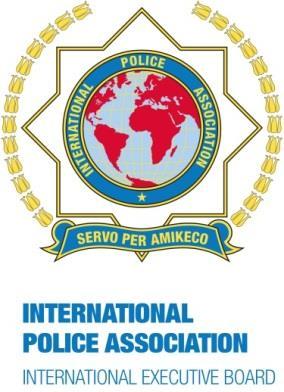 Člen 1 TemeljPostopek za potne in nastanitvene stroške temelji na členih 11 in 29 Mednarodnega statuta. Določa, kdo je upravičen do povračila iz mednarodne blagajne IPA, kakšni stroški se povrnejo, in kakšen je postopek, po katerem to sledi.A	UPRAVIČENI ČLANIČlen 2 IPA svetovni kongresiČlani IEB IAC osebje Notranji revizorji Delegati (1 na sekcijo) 1 opazovalec na sekcijo v ustanavljanju Člen 3 IEB sestankiČlani IEB IAC osebjePrevajal-ec/-ci Člen 4 Drugi sestanki  temelji na odločitvah IEBB	StroškiČlen 5 Vrste stroškovpotovanje na sestanek stroški nastanitve / obrokov med sestankompovratno potovanje po sestanku Člen 6 Vlakvozovnica v 2. razredu, vključno z vsemi potrebnimi dodatnimi stroški (dodatek za rezervacijo)spalnik, če je to potrebno zaradi dolžine poti, po posvetovanju in s predhodnim soglasjem mednarodne blagajne  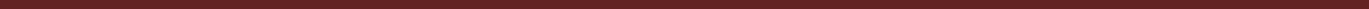 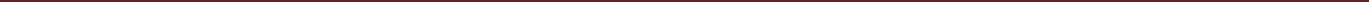 IPA DOKUMENT - POSTOPEK ZA POTNE IN NASTANITVENE STROŠKE	Stran 1Člen 7 Letalo  najcenejša vozovnica v ekonomskem razreduČlen 8 Ladjavozovnica v 2. razredu kabina, če je to potrebno zaradi dolžine poti, po posvetovanju in s predhodnim soglasjem mednarodne blagajne Člen 9 Osebno vozilo0,50 EUR na km, do najvišjega povračila, ki ne presega cene letalske vozovnice kot je navedena zgoraj. Ta cena vključuje stroške bencinadodatno plačilo 0,04 EUR na km se izplača za vsakega potnika s pravico do povračila potnih stroškovdodatni stroški, kot so trajekti, cestnine, parkirišča, itd. se povrnejo ob predložitvi potrdil Člen 10 Povračilo za prehrano10 Evrov za zajtrk 20 Evrov za glavni obrok kadar je podan zahtevek za povračilo za prehrano med potovanjem, mora biti čas začetka in konca vsakega potovanja prikazan na obrazcu za povračilo  Člen 11 Nočitev  največ 110 Evrov, brez zajtrkaČlen 12 Zavarovanje  povrne se samo zavarovanje odpovediC	POSTOPEKČlen 13 PooblastilaMednarodni blagajniki imajo pooblastila za nadaljnje odločitve v skladu s tem postopkom.Člen 14 Obrazec za povračiloV vseh primerih se uporablja obrazec za povračilo, ki je na voljo pri mednarodni blagajni. Obrazec mora biti podpisan s strani vlagatelja. Priložiti je potrebno vse račune.Obrazci se predložijo mednarodni blagajni v roku, ki ga le ta določi. V kolikor je obrazec vrnjen po določenem datumu, se stroški ne povrnejo.Člen 15 PovračiloMednarodna blagajna povrne stroške vlagateljem na navedeni bančni račun.V primeru manjkajočih dokumentov ali nejasnih razlag, ima mednarodna blagajna pooblastilo, da odloči, ali se stroški povrnejo ali ne.IPA DOKUMENT - POSTOPEK ZA POTNE IN NASTANITVENE STROŠKE	Stran 2Mednarodna blagajna je tudi pooblaščena, da od zneska povračila odšteje katerikoli dolg vlagateljeve sekcije, pod pogojem, da izda predhodno obvestilo.Člen 16 Računivlak/ladja: kopija vozovnice in računi za vse dodatne stroške letalo: kopija vozovnice z vsemi podrobnostmi, ki se nanašajo na let. Če gre za zavarovanje za odpoved, je treba predložiti kopijo potrdila o zavarovanju in kopijo potrdila o plačiluosebno vozilo: predložiti je potrebno razdaljo v km, prevoženo pot in vse račune obroki/ nočitve: preložiti je potrebno račune Člen 17 Razne določbeZa vse zahtevke, ki niso zajeti v sedanjem postopku ali so za druge namene, je potrebno pridobiti predhodno odobritev mednarodne blagajne, še preden stroški nastanejo.Ta postopek za potne in nastanitvene stroške je sprejel IEC med IPA svetovnim kongresom na Cipru leta 2015 in je začel veljati 16. oktobra 2015. Ta postopek nadomešča vse predhodne direktive ali sklepe v zvezi s potnimi in nastanitvenimi stroški.Predsednik	:   Pierre-Martin MoulinGeneralni sekretar	:   Georgios KatsaropoulosIPA DOKUMENT - POSTOPEK ZA POTNE IN NASTANITVENE STROŠKE	Stran 3